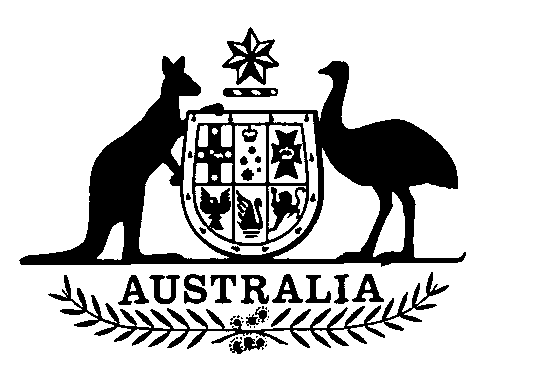 University of Canberra Amendment Act 1991No. 132 of 1991An Act to amend the University of Canberra Act 1989[Assented to 2 September 1991]The Parliament of Australia enacts:Short title etc.1. (1) This Act may be cited as the University of Canberra Amendment Act 1991.(2) In this Act, “Principal Act” means the University of Canberra Act 19891.Commencement2. This Act commences on the day on which it receives the Royal Assent.Definitions3.	Section 3 of the Principal Act is amended in the definition of “Chancellor” by omitting “elected” and substituting “appointed”.Constitution of Council4.	Section 11 of the Principal Act is amended:(a)	by inserting before paragraph (1) (a) the following paragraph:“(aa) the Chancellor;”;by omitting from paragraph (1) (b) “3” and substituting “7”;by omitting paragraph (1) (c) and substituting the following paragraph:“(c) 2 persons appointed by the Chief Minister of the Australian Capital Territory;”.Vacation of office5.	Section 15 of the Principal Act is amended by inserting in subsection (2) “Chancellor or” before “Vice-Chancellor”.Chancellor6.	Section 24 of the Principal Act is amended:by omitting from subsection (1) “elect an eligible member” and substituting “appoint a member of the Council or another person”;by omitting subsections (3) and (4).Annual report and financial statements7.	Section 39 of the Principal Act is amended by omitting paragraph (2) (b) and substituting the following paragraph:“(b) whether the statements are in agreement with the accounts and records; and”.NOTE1. No. 179, 1989.[Minister’s second reading speech made in—House of Representatives on 15 May 1991Senate on 4 June 1991]